Histórico do Grupo de Jovens Santidade e Poder.Era um sonho um grupo de jovens na congregação Rocha da Bênção, depois de alguns anos sem Líder dos Jovens. Todos os cargos são voluntários ao serviço da Obra do Senhor Jesus Cristo que nos dá Bênçãos todos os Dias.O Pr. Raimundo Filisonino de Souza juntamente com o dirigente Pr. Manoel, consagrado consagrou a 1ª líder dos jovens em 2004 a Irmã Elilda juntamente com a irmã Elizangela 2º Líder.O grupo de jovens da congregação Rocha da Bênção iniciou-se no ano de 2004, que na época estava sob liderança da Irmã Elilda, que com muita dedicação conseguiu dar os primeiros passos. Deus continuou abençoado e a obra só crescia, já no ano de 2005 sob a liderança da irmã Edileuza, podemos considerar que ela cumpriu sua missão dando prosseguimento/continuidade no trabalho do Senhor (a obra de Deus) no ano seguinte (2006), por haver necessidade de mudança assume o conjunto Evelise Marques Oliveira da Silva para dar um novo ânimo. Sendo assim constituímos a base da festa do conjunto Ágape.  1º Festa dos Jovens 2006, conjunto ÁGAPE para SANTIDADE E PODER.O nome Ágape Significa: Amor puro.  Mesmo depois disso houve algumas tentativas, pois o pastor sempre contou com a presença de jovens, no entanto deram certo. A vontade de que houvesse um grupo de jovens na comunidade sempre esteve presente no coração de alguns jovens, Agentes de Pastoral, mas faltava a pessoa para liderar, pois os jovens não se estimulavam para o grupo. Então lançaram o convite para a Coordenadora do grupo que foi a Evelise Marques Oliveira da Silva assumir a liderança no mesmo ano de 2006. Quando a Líder Evelise Marques Oliveira da Silva, pegou o conjunto o mesmo não tinha nome e foi decidido pela Irmã Elilda o conj. Ágape. Teve certo dia em que fomos visitar um conjunto e lá deparamos com três grupos com o mesmo nome.  Tivemos uma reunião com os jovens e nessa reunião que foi decidido que o nome seria SANTIDADE E PODER. O Nome SANTIDADE E PODER significa: Lucas 1.49-52: O PODER DA SANTIDADE (Anexo I)Neste ano a festa foi em meados mês de DEZEMBRO, sexta, sábado e domingo, 1º Líder Evelise Marques Oliveira da Silva2º Líder Amado Flexa3º Líder Irmão Aury2º Festa dos Jovens 2007, SANTIDADE E PODER.O número de membros do grupo veio a crescer, como também a amizade, a união, o amor, e o compromisso com jesus, pois o grupo começou a participar mais dos eventos da pastoral da juventude.  1º Líder Ozeias 2º Líder Alinne Santos Neves3º Líder Marcos silva Albuquerque 3º Festa dos Jovens 2008, SANTIDADE E PODER.1º Líder Micais Fernandes de Souza2º Líder Marcos Silva Albuquerque3º Líder Tiago Pereira de MedeirosOs mesmos, bravamente lideram esse grupo e realizaram seus 3 anos de grupo.4º Festa dos Jovens 2009, SANTIDADE E PODER.Assume este ano a saudosa missionária Ângela Barata, pois a mesma permaneceu no grupo por pouco tempo sendo assim assumindo a Irmã Orinalda Carvalho como 1º Líder, veja abaixo como ficou neste pequeno intervalo de tempo.1º Líder Ângela Barata (até 19 de setembro de 2009).2º Líder Marcos Silva Albuquerque (Permanecerão).3º Líder Tiago Pereira de Medeiros (Permanecerão).----------------------------------------------------------------------1º Líder Orinalda Carvalho Fonseca (precisamente 20 de setembro de 2009).2º Líder Tiago Pereira de Medeiros (Permaneceu).3º Líder Marcos Silva Albuquerque (Permaneceu).Os mesmos, bravamente lideram esse grupo e realizaram seus 4º aniversário.5º Festa dos Jovens 2010, SANTIDADE E PODER.1º Líder Tiago Pereira de Medeiros;2º Líder Marcos Silva Albuquerque;Os mesmos, bravamente lideram esse grupo e realizaram seus 5º aniversário.6º Festa dos Jovens 2011, SANTIDADE E PODER.1º Líder Tiago Pereira de Medeiros;2º Líder Marcos Silva Albuquerque;Os mesmos, bravamente lideram esse grupo e realizaram seus 6º aniversário.7º Festa dos Jovens 2012, SANTIDADE E PODER.1º Líder Tiago Pereira de Medeiros;2º Líder Marcos Silva Albuquerque;3º Líder  Edson da Conceição Silva.Os mesmos, bravamente lideram esse grupo e realizaram seus 7º aniversário, NO Mês de novembro de 2012.Já nesta última comemoração foi criado e logo que esta no anexo I, sob autoria do Sr. Irmão Edson da Silva Conceição (3º Líder ), que aceitou o desafio de implantar no grupo esta logo arte e por intermédio deste lançar também que o mesmo seria utilizado nas camisas para a comemoração dos 7º Aniversário.E hoje continuamos com nosso trabalho de evangelização levando sempre a palavra de DEUS para todos os jovens da nossa comunidade através do nosso site : http://www.rochadabencao.com ,  e nossos jovens que são uma bênção  que nosso grupo sirva de lição a outros jovens de nossa comunidade e até do nosso estado Amapá. A partir do ano de 2013, sejam bem vindos nossa nova liderança:Leidiane Soares Ferreira de SouzaLíder dos Jovens Santidade e PoderPort. Nº 20/2013-SP/ROBENLiliane Soares Ferreira Matos2ª Líder dos Jovens Santidade e PoderPort. Nº 21/2013-SP/ROBENPriscila dos Santos Vilhena 3ª Líder dos Jovens Santidade e PoderPort. Nº 22/2013-SP/ROBEN8º Festa dos Jovens 2013, SANTIDADE E PODER.Em 02 de Junho de 2013, as Irmãs Leidiane Soares Ferreira de Souza e Liliane Soares Ferreira Matos. Realizando um grande passeio SANPER neste período de sua gestão, conforme expresso em ata e planejamento anual. Conforme a Portaria Nrº 101/2013 de 03 de fevereiro de 2013-SP/ROBEN/IEADPRegulamento Nr 01/ 2013-Rocha da Benção; I Passeio da SANPER/ROBEN. Projeto: I Retiro Espiritual Santidade e Poder; Área de Extensão: Ação Social, Lazer. Local: Cafezal (Mazagão) Data do evento: 10 a 12 de fevereiro de 2013. E graças à Deus foi uma Bênção e todos amaram o que as irmãs realizaram e deram aos jovens, foi cobrado um valor simbólico de 20,00 (vinte Reais) afim de custear com alimentação e outros fins. Graças à Deus foi uma bênção a atitude dessas irmãs. As Imagens e Fotos podem ser Acessados através do Link: http://www.rochadabencao.org/arquivos/2312 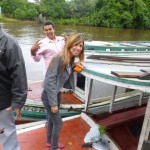 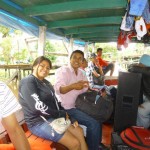 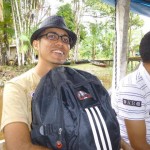 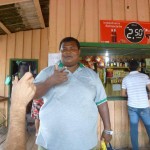 Leidiane Soares Ferreira de Souza e Liliane Soares Ferreira Matos pediram a saída do cargo de Líderes do GR SANPER, devido a irmã Liliane esta si preparando para dar a luz de um bebê neste ano corrente.Assumindo desta forma em 09 de Junho de 2013 os Irmãos Edson da Conceição Silva E Marcos Silva AlbuquerqueEdson da Conceição SilvaPort. Nº 111 DE 09 de Junho de 2013-ROBEN/IEADAPLíder dos Jovens Santidade e PoderMarcos Silva AlbuquerquePort. 112 DE 09 de Junho de 2013-ROBEN/IEADAP2ª Líder dos Jovens Santidade e PoderPriscila dos Santos Vilhena (permaneceu) Port. Nº 22 DE 19 de janeiro de 2013-ROBEN/IEADAP3ª Líder dos Jovens Santidade e PoderQue Deus possa nos ajudar e abençoar dando muita PAZ, AMOR, COMPROMISSO E UNIÃO.
     Que a Paz esteja com todos vocês!!!!!!!!!!!!!!!!Macapá (AP), 04 de Novembro de 2013.9º Festa dos Jovens 2014, SANTIDADE E PODER (Lançamento Futuro em Breve dias 15 e 16 de Novembro) Em 25 de Janeiro de 2014, o irmão Eliezio do Nascimento Matos, assumiu o cargo de Líder, afim de trabalhar e dedicar-se ao senhor Jesus, designado através da Portaria de nº 09/2014. E seu vice Líder Marcos Silva Albuquerque, designado pela portaria de nº 112/2013 (permanecendo no mesmo cargo). 1º PASSEIO SANPER 2014, registrado pela PORTARIA Nº 24 de 03 Março de 2014-ROBEN/IEADP-SEC, dirigido pelo Líder Eliezio Nascimento Matos e Toda Equipe SANPER, colaboração da Sua Esposa Liliane Soares Ferreira Matos, E toda igreja e dos proprietários do local onde estávamos hospedados.  O passeio foi no dia 02/03/2014.As Fotos podem ser Visualizados através do Link:  http://www.rochadabencao.org/arquivos/506 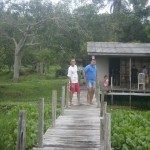 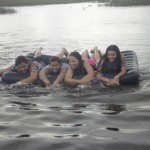 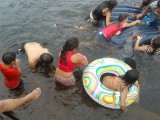 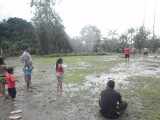 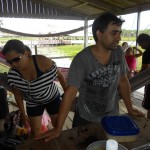 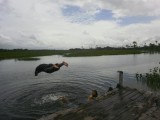 Ambos com uma única finalidade fazer o ide do Senhor e gerir melhor a equipe SANPER. Neste período os jovens foram para um passeio realizado através da Resolução nº Portaria No 25/2014 de 03 de Março de 2014 – GAB/ROBEN/IEADP; Regulamento/Resolução No 02/ 2014-Rocha da BENÇÃO; II Passeio da ROBEN. O Projeto: II passeio ROBEN 2014. Área de Extensão: Ação Social, Lazer. Local: Buritis Eco Parque (Km 48) Data do evento: 09 de Março de 2014 Horário: 07 horas (sete horas da Manhã), foi uma bênção podendo ser verificado as imagens fotos tiradas pelo Relações Públicas (fotografo Oficial ROBEN Marcos Albuquerque) no Link: http://www.rochadabencao.org  /arquivos/524 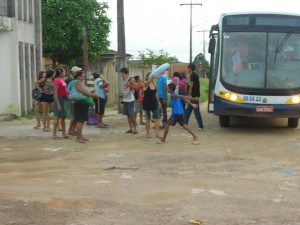 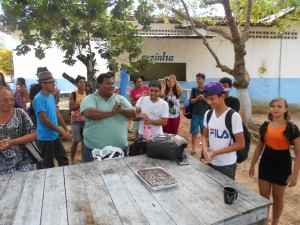 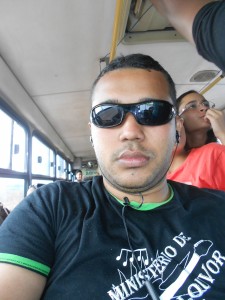 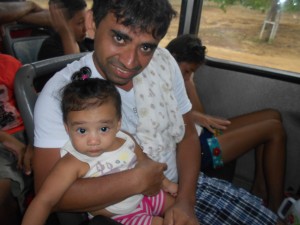 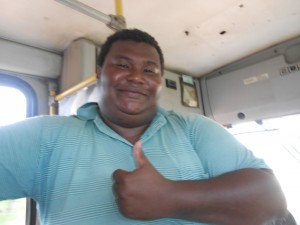   Também houver uma alteração na gestão pois a Priscila Vilhena Saiu do cargo de 3ª Líder, e não houver mais o substituto ao ocupar o cargo da referida irmã, o qual se ausentou afim de tratar assunto particular, ano ano corrente.  Eliezio do Nascimento Matos Port. Nº 009 DE 09 de Junho de 2014-ROBEN/IEADAPLíder dos Jovens Santidade e PoderMarcos Silva AlbuquerquePort. 112 DE 09 de Junho de 2013-ROBEN/IEADAP2ª Líder dos Jovens Santidade e PoderSendo assim foi decidido em Ata de da Reunião Nº 02, 19/03/2014 os dias da festa dos conjuntos e foi decidido pelo Missão SANPER, através da TERCEIRA PAUTA: datas de eventos: 15 E 16 de novembro (11) de 2014. Que Deus possa nos ajudar e abençoar dando muita PAZ, AMOR, COMPROMISSO PROSPERIDADE, FELICIDADES E UNIÃO.
     Que a Paz esteja com todos vocês!!!!!!!!!!!!!!!!Macapá (AP), 03 de Novembro de 2013.Eliezio do Nascimento MatosPort. Nº 09/2014 -ROBEN/IEADAP-Líder Jovens SANPER-Pr. Miquéias Fernandes de SousaPort. Nº 03/2013 -ROBEN/IEADAP-Pastor Local-Elton Ferreira da Conceição -Secretário dos Jovens SANPER –Port. Nº 39/2014Edson da Silva Conceição-Criador da Logo Arte- -Administrador Geral do Site-Marcos Silva Albuquerque-Secretário Geral-Port. Nº 39/2013-ROBEN